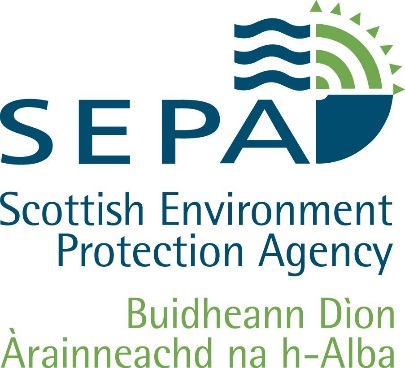 Environmental Authorisations (Scotland) Regulations 2018PERMIT MODULAR APPLICATION FORMSECTION 2 - FURTHER INFORMATIONNEW PERMIT APPLICATIONS ONLY The following questions only need to be completed for applications for a new permit. 2a. Provide a brief overview of the radioactive substances activity that you are applying to carry out, including any arrangements for management of any waste generated (see guidance on p9)2b. Please indicate what activities you intend to carry out, or if you are varying an existing permit, which activities are affected by your proposed changes. (see guidance note on p9)2b. Please indicate what activities you intend to carry out, or if you are varying an existing permit, which activities are affected by your proposed changes. (see guidance note on p9)Holding of unsealed radioactive material (unsealed sources) - complete section 3 Introduction of radioactive material into the environment - complete section 3 Introduction of radioactive material into organisms - complete section 3 Discharge of radioactive liquid waste to the environment from onshore premises - complete section 4 Discharge of radioactive gaseous waste to the environment - complete section 5 Dispose of radioactive waste on your site - complete section 6Receive radioactive waste, contaminated items, or samples from another person - complete section 7 Radioactive waste disposals to the offshore environment - complete section 8Other, please give details2c. For any radioactive waste generated, please describe the means considered for:minimising the volume and activity of waste requiring transfer disposal; andminimising the impact to the environment of waste disposals.(see guidance note on p10)2d. Have you submitted a transboundary consideration assessment considering whether plans to dispose of radioactive waste are liable to result in the radioactive contamination, significant from the point of view of health, of water, soil, or airspace of notifiable countries?(see guidance note on p10)Yes                                                     No                                                     If NO, please state the reason for not submitting a transboundary consideration assessment.2e. Do you intend to transfer radioactive waste or contaminated items to a person outwith the United Kingdom? (see guidance note on 12)Yes                                                    No  If YES, please provide details:2f. Please provide information on who is responsible and the organisational arrangements for protection and safety with regard to public exposure from the management of the radioactive substances. (see guidance note on p13)2f. Please provide information on who is responsible and the organisational arrangements for protection and safety with regard to public exposure from the management of the radioactive substances. (see guidance note on p13)2g. Please provide information on the competencies and training of staff involved in managing the radioactive substances. (see guidance note on p13)2g. Please provide information on the competencies and training of staff involved in managing the radioactive substances. (see guidance note on p13)2h. Please provide details of the design features of your premises and equipment that will ensure adequate protection against public exposure. (see guidance note on p13)2h. Please provide details of the design features of your premises and equipment that will ensure adequate protection against public exposure. (see guidance note on p13)2i. Please provide the anticipated public exposures in normal operation of your radioactive substances activity. (see guidance note on p13)2i. Please provide the anticipated public exposures in normal operation of your radioactive substances activity. (see guidance note on p13)2j. Have you carried out an assessment of the activity and the premises in order to-estimate, to the extent practicable, the probability and magnitude of a potential public exposure;assess the quality and extent of protection and safety provisions, including engineering features as well as administrative procedures; anddefine the operational limits and conditions of operation? (see guidance note on p14)2k. Do you have emergency procedures relating to the radioactive substances activities? (see guidance note on p14)2l. Do you have arrangements to maintain, test, inspect and service the relevant equipment and facilities to continue to meet the design requirements, operational limits and conditions of operation throughout their lifetime? (see guidance note on p14)2m. Please provide details of how you intend to provide quality assurance for the radioactive substances activity. (see guidance note on p14)2m. Please provide details of how you intend to provide quality assurance for the radioactive substances activity. (see guidance note on p14)2n. Have you included documentation confirming that the person you intend to transfer your radioactive waste to is willing, in principle, to accept the waste? (see guidance note on p15)2n. Have you included documentation confirming that the person you intend to transfer your radioactive waste to is willing, in principle, to accept the waste? (see guidance note on p15)Yes                                                      No  If NO, please provide reason:Yes                                                      No  If NO, please provide reason: